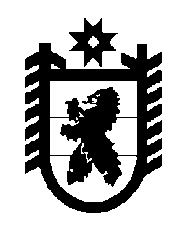 Российская Федерация Республика Карелия    УКАЗГЛАВЫ РЕСПУБЛИКИ КАРЕЛИЯО внесении изменения в Указ Главы Республики Карелия 
от 27 ноября 2014 года № 98Внести в Указ Главы Республики Карелия от 27 ноября 2014 года 
№ 98 «О мерах по реализации отдельных положений Федерального закона 
«О контроле за соответствием расходов лиц, замещающих государственные должности, и иных лиц их доходам» (Собрание законодательства Республики Карелия, 2014, № 11, ст. 2006;  Официальный интернет-портал правовой информации (www.pravo.gov.ru), 9 октября 2015 года, № 1000201510090011), изменение, изложив подпункт «а» пункта 1 в следующей редакции:«а) принятие решений об осуществлении контроля за соответствием расходов общему доходу лица и его супруги (супруга) за три последних года, предшествующих совершению сделки по приобретению земельного участка,  другого объекта недвижимости, транспортного средства, ценных бумаг, акций (долей участия, паев в уставных (складочных) капиталах организаций), совершенной им, его супругой (супругом) и (или)  несовершеннолетними детьми в течение календарного года,  предшествующего году представления сведений (далее – отчетный период), если общая сумма таких сделок превышает общий доход данного лица и его супруги (супруга) за три последних года, предшествующих отчетному периоду, в отношении:лиц, замещающих в Республике Карелия муниципальные должности и должности муниципальной службы, осуществление полномочий по которым влечет за собой обязанность представлять сведения о своих доходах, об имуществе и обязательствах имущественного характера, а также сведения о доходах, об имуществе и обязательствах имущественного характера  своих супруги (супруга) и несовершеннолетних детей;супруг (супругов) и несовершеннолетних детей лиц, замещающих должности, указанные в абзаце втором настоящего подпункта;».          Глава Республики  Карелия                                                                         А.П. Худилайненг. Петрозаводск8 апреля 2016 года№ 22